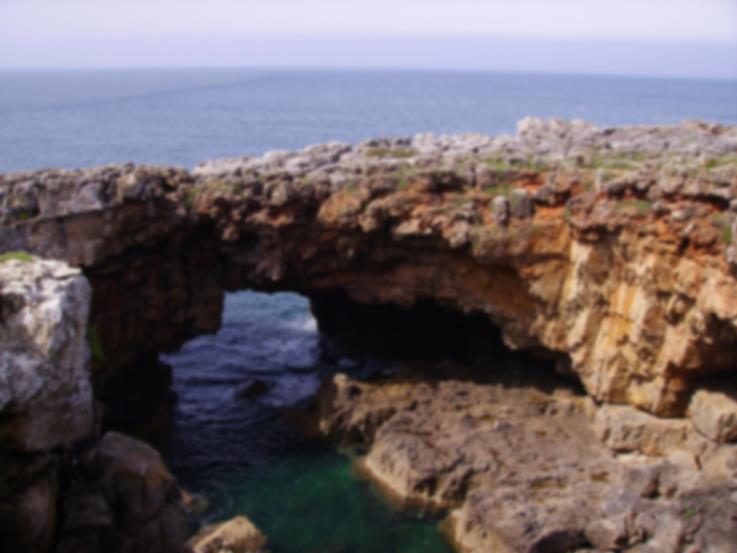 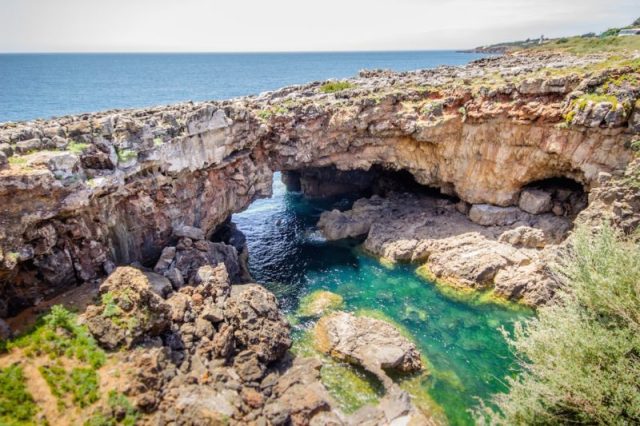 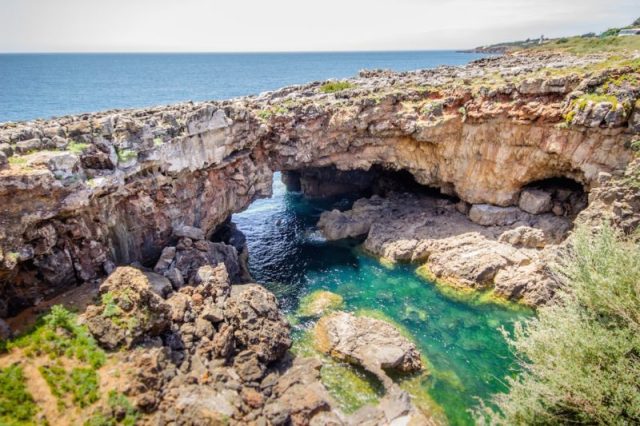 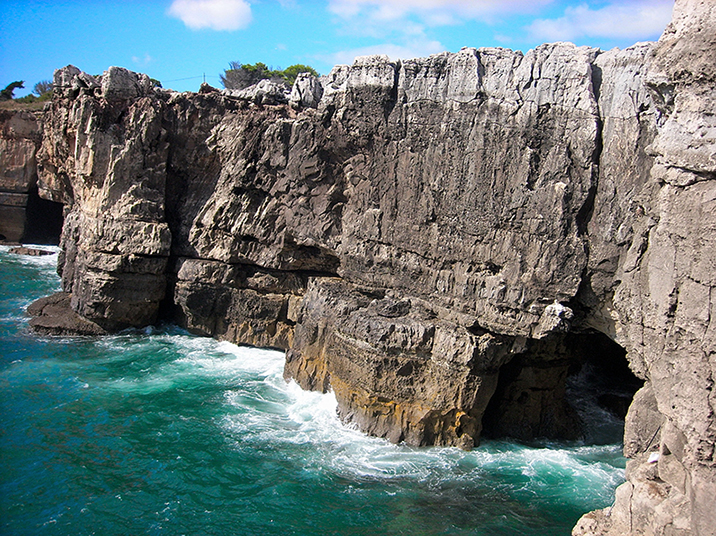 The Boca do Inferno is an interesting cliff formation close to Cascais, which has been given an overly dramatic name of Hell’s Mouth. The ceaseless pounding of the Atlantic Ocean on the cliffs chiselled out a small cave, which subsequently collapsed forming a small bay and natural arch.In the summer these waves merely splash around in the open cave, but during winter storms the full force of the ocean is funnelled into the chasm which gives rise to the name of the rock formation. Boca do Inferno 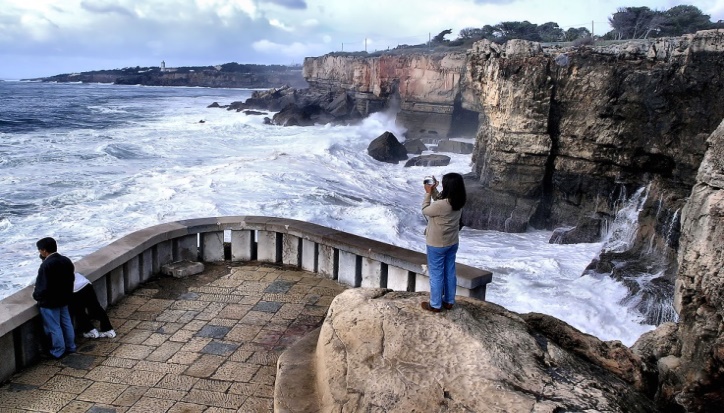 In the summer these waves merely splash around in the open cave, but during winter storms the full force of the ocean is funnelled into the chasm which gives rise to the name of the rock formation. Boca do Inferno is a popular excursion from Cascais, commonly as a short walk or bike ride. At Hell's Mouth, there are pathways allowing tourists to climb down the cliff face and view the unique formation from both sides.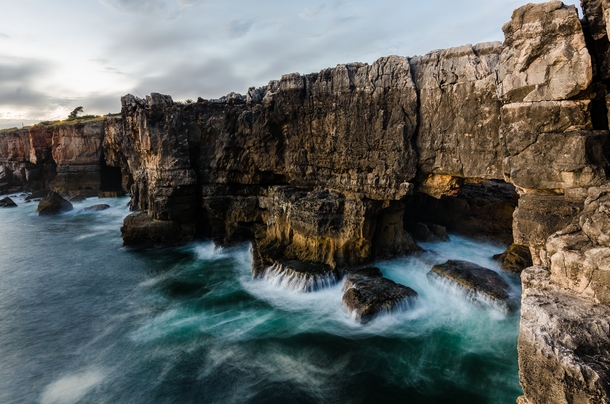 It is believed that this place was formerly a cave that with time and the force of the sea gave way and gave rise to the scenery as it is known today.